Gráfico 1Distribución porcentual del conocimiento de la población encuestada sobre el concepto “trata de personas”Agosto, 2015n=800Fuente: IDESPO-UNA, Encuesta Percepción sobre la Trata de Personas en Costa Rica Costa Rica, 2015.Tabla 1Componentes de la trata de personasFuente: Gutiérrez (2012), Curso introductorio sobre protección de poblaciones migrantes en condición de vulnerabilidad, Manual para el facilitador, Tomo 2, OIM.Tabla 2Distribución porcentual de la población encuestada sobre la construcción del concepto “trata de personas”Agosto, 2015n=800Fuente: IDESPO-UNA, Encuesta Percepción sobre la Trata de Personas en Costa Rica Costa Rica, 2015.Tabla 3Distribución porcentual de la población encuestada sobre la percepción de tipos de trata de personas que ocurren en Costa RicaAgosto, 2015n=454Fuente: IDESPO-UNA, Encuesta Percepción sobre la Trata de Personas en Costa Rica Costa Rica, 2015.Tabla 4Distribución porcentual de la población encuestada sobre la percepción de los factores que incluyen para que se den casos de la Trata de Personas en Costa RicaAgosto, 2015n=515Fuente: IDESPO-UNA, Encuesta Percepción sobre la Trata de Personas en Costa Rica Costa Rica, 2015. Tabla 5Distribución porcentual de la población encuestada sobre la percepción acerca de principal causa de vulnerabilidad de las personas que podrían ser víctimas de Trata de Personas en Costa RicaAgosto, 2015 n=515Fuente: IDESPO-UNA, Encuesta Percepción sobre la Trata de Personas en Costa Rica Costa Rica, 2015. Tabla  6Distribución porcentual de la población encuestada sobre el nivel de riesgo que tienen las poblaciones de vivir una situación de trata de personas en Costa Rican=515Fuente: IDESPO-UNA, Encuesta Percepción sobre la Trata de Personas en Costa Rica Costa Rica, 2015. ------------------------azul como señal de solidaridad: 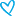 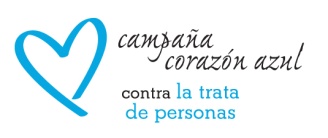 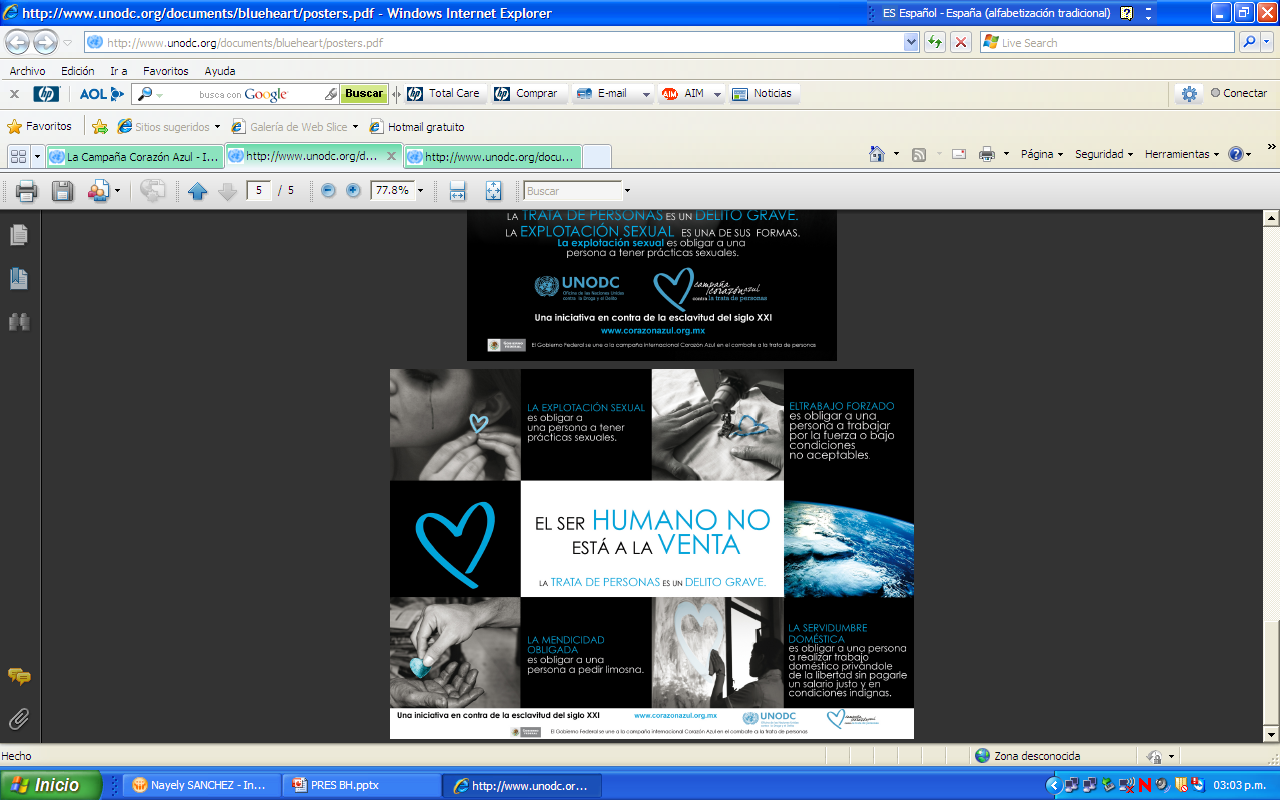 AccionesRefiera a la captación, el transporte/traslado y la acogida o recepción de personasMediosIncluye amenaza, uso de la fuerza u otras formas de coacción, rapto, fraude, engaño, abuso de poder o de una situación de vulnerabilidad y concesión o recepción de pagos o beneficios para obtener el consentimiento de una persona que tenga autoridad sobre otraFinesProstitución ajena u otras formas de explotación sexual, trabajos o servicios forzados, esclavitud, prácticas análogas a la esclavitud, servidumbre y extracción de órganosDefinición conceptualPorcentajePorcentajeExplotación de personas58,2%58,2%Explotación sexual15,4%15,4%Traslado de personas a otros lugares20,3%20,3%No se comprende del todo el termino3,8%3,8%NS / NR0,2%0,2%Otros2,0%2,0%TotalTotal100%Ejemplos de Trata de Personas %Trata con fines de explotación sexual41,2%Trata con fines de trabajo forzoso31,6%Trata con fines de tráfico de drogas7,2%Trata con fines de extracción y venta de órganos19,9%Total 100,0%Factores que influyen para que se den en el país casos de trata de personasSINONS/NRTOTALLimitaciones para estudiar (económicas, distancia geográfica, transporte) 79,220,40,4100%Escasas oportunidades de empleo 89,99,70,4100%Empleo informal (empleo sin contrato ni garantías sociales)76,522,31,2100%Migraciones internacionales 91,56,81,7100%Pobreza 94,25,60,2100%Turismo 68,528,03,5100%Profesionales sin oportunidades de empleo en lo que estudió53,245,01,7100%Crimen organizado 92,84,72,5100%Causas de vulnerabilidad ante la Trata de PersonasPorcentajePobreza45,5Desempleo12,3Ignorancia/ falta de información10,6Falta de educación9,6Porque son niños/jóvenes1,2Desintegración familiar3,7Por migrar1,7Exceso de confianza4,2Inseguridad1,9Ambición4,5Otros4,0NS/NR0,8Total100%Nivel de riesgo según poblaciónMuchoAlgoPocoNada NS/NRTotal Niños y niñas 80,411,77,00,60,4100%Adolescentes80,814,04,90,20,2100%Personas jóvenes (18-35 años)46,434,217,31,90,2100%Mujeres 78,613,67,00,40,4100%Hombres 18,638,638,63,11,0100%Personas migrantes 73,015,59,90,61,0100%Personas desempleadas54,227,415,92,10,4100%Personas con bajo nivel educativo67,619,810,12,10,4100%